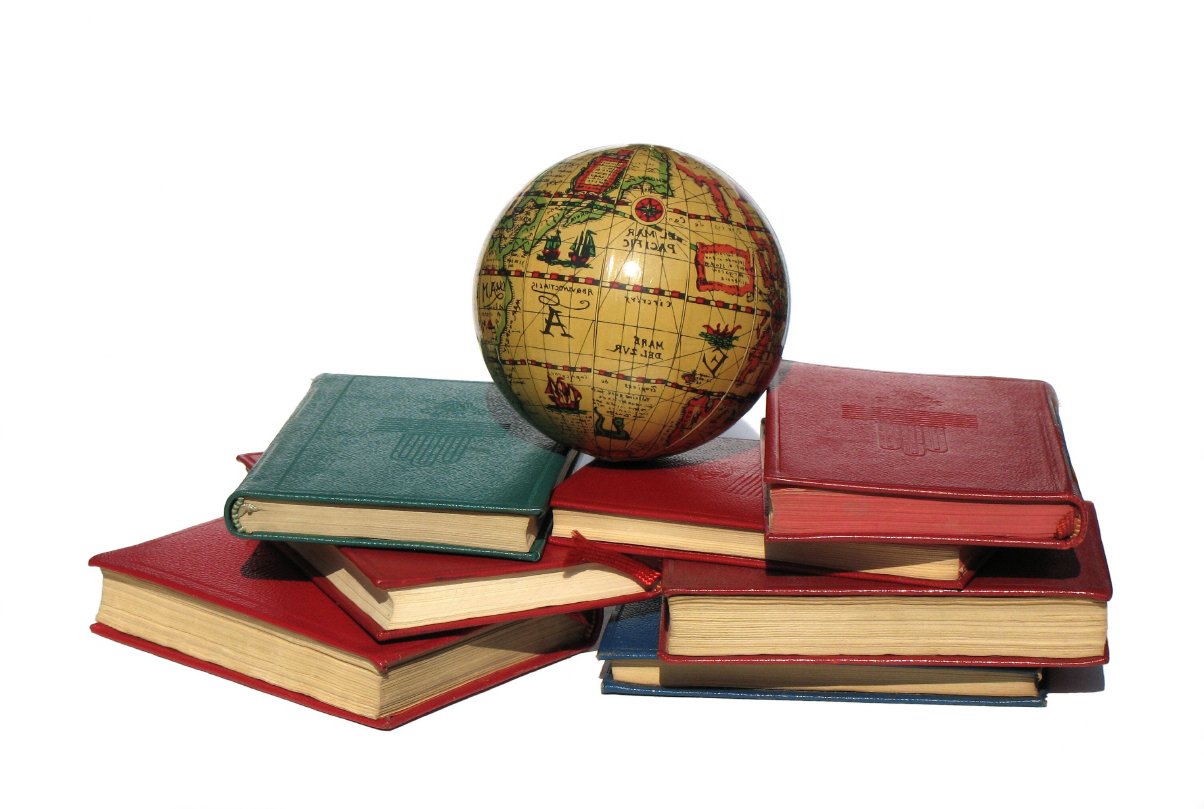 Городская августовская конференцияСекция учителей географии«Использование  результатов оценочных процедур как инструмента  для повышения качества образования и совершенствования содержания основных образовательных программ. Обновление общего образования на основе разработанных концепций учебных предметов и предметных областей, детализация требований к результатам освоения общеобразовательных программ»г. Красноярск29 августа 2017г.Место проведения: МБОУ  СШ №153, ул. Линейная. 99г (Актовый зал)Регистрация: 9.30-10.00Время проведения:10.00 -13.15 Участники: учителя географии ОО г. Красноярска.Ответственный за работу секции: Ларионова Л.Ю., руководитель ГМО учителей географии, Маркушина Т.В., методист МКУ КИМЦПлан работы секции учителей географииВремяТема выступленияОтветственный10.00-10.3010.30-10.45Анализ результатов итоговой аттестации выпускников 9, 11 классов ОО г. Красноярска в 2017г., проблемы, перспективы.Награждение по итогам 2016-2017 учебного года.Ларионова Л.Ю.,   доцент КГПУ, к.г.н., руководитель ГМО учителей географии.Маркушина Т.В., методист МКУ КИМЦ.10.45-11.0511.05-11.30 Обновление содержания по географии. Проект Концепции развития географического образования в Российской Федерации Основные проблемы обновления содержания географического образования в настоящее времяЛарионова Л.Ю.,  руководитель ГМО учителей географии.Астрашабова М.С., ст. преподаватель кафедры дисциплин общественно-научного цикла и методик их преподавания КГАУ ДПО «Красноярский краевой институт повышения квалификации и профессиональной переподготовки работников образования»11.30-12.20Из опыта работы  школы: Мастер классыКритериальное оценивание на уроках географии;Современный урок географии в соответствии с ФГОС ООО, «Вулканизм» 5 класс;Игровые формы во внеурочной деятельности по географииЖихарева Т.А., директор МБОУ СШ №94;Липова О.М., заместитель директора МБОУ СШ №10;Ильюшенко Т.А., учитель географии МБОУ СШ №99;Серватинская Л.Р., учитель географии МБОУ СШ№72.12.30-13.00Обсуждение,  корректировка и утверждение планов  работы РМО на 2017-2018 учебный год. Работа в группах (6 групп по территориальному признаку)руководители РМОауд. Г3-19; Г3-03;Б3-03; Б3-16; Б3-09; Е3-0113.00-13.15Подведение итогов работы секции с руководителями РМО учителей географииЛарионова Л.Ю.,   руководитель ГМО учителей географии;Маркушина Т.В., методист МКУ КИМЦ.